Introdução  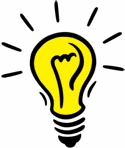 Descrição do ProjetoDescrever, de forma sucinta, do que se trata o projeto.Justificativa (opcional)Descrever o porquê da existência do projeto na organização. Benefícios (opcional)Descrever quais benefícios o projeto trará com a sua conclusão.ObjetivosListar os objetivos do projeto, lembrar de usar metas SMART. Gerenciamento da IntegraçãoEstratégia de Condução do Projeto Descrever como o projeto será conduzido em termos de Iniciação, Planejamento, Execução, Monitoramento e Controle (incluindo o controle integrado de mudanças) e Encerramento. Referenciar processos existentes na organização que tratem do ciclo de gerenciamento de projetos.Exemplo: Controle Integrado de Mudanças (CIM) – A cada alteração, deve ser realizado o CIM, que consiste em descrever a mudança no formulário de Solicitação de Mudanças, submeter à avaliação do Comitê de Controle de Mudanças (CCM), que avaliará o impacto em todos os parâmetros do projeto, garantindo assim sua integração. Após este passo, o projeto deve ser replanejado e aprovada uma nova linha de base com o cliente.Gerenciamento do Escopo  Estratégia de Condução Descrever como será realizado o gerenciamento do escopo. Exemplo: A delimitação do escopo será definida na “Declaração de Escopo”, que deve ser aprovada formalmente pelo cliente. Havendo alterações de escopo ao longo do projeto, deve-se utilizar o CIM. Cada entrega deve ser validada pelo cliente.Estrutura Analítica do Projeto (EAP ou WBS em Inglês) Figura  - Estrutura Analítica do Projeto (EAP / WBS)Documentos de apoio
Gerenciamento do Tempo  Estratégia de Condução Descrever como será realizado o gerenciamento do tempoExemplo: O cronograma do projeto será gerado no MS-Project 2010. Havendo atrasos, se o limite da KPI de prazo for atingida, deve-se utilizar o CIM. Caso contrário, citar o desvio, seu motivo e o plano de correção no relatório de status. O cronograma será atualizado diariamente, registrando-se os percentuais de execução das atividades e replanejando as datas conforme necessário. Alterações de linha de base requerem o CIM.Cronograma de Marcos Cronograma do ProjetoNormalmente o cronograma fica num arquivo MS-Project ou Excel à parte. 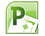 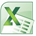 Gerenciamento do CustoEstratégia de ConduçãoDescrever como será realizado o gerenciamento do custoExemplo: Planejamento, orçamentação e controle dos custos, executado na Planilha de Custos. Tem revisão diária, a cada pagamento realizado. O MS-Project fará o controle dos custos de recursos humanos e materiais. Deve ser gerado o relatório de EVA semanalmente.Orçamento do ProjetoLembre-se: Receitas são positivas e Despesas são negativas.Fluxo de caixa do Projeto (opcional)Normalmente o fluxo de caixa fica num arquivo Excel à parte.Gerenciamento da QualidadeEstratégia de ConduçãoDescrever como será realizado o gerenciamento da qualidadeExemplo: A garantia da qualidade se traduzirá em ações no cronograma, provenientes da mitigação de riscos de qualidade. O controle será efetuado a cada entrega, observando-se os Critérios de Qualidade e acompanhando a correção de quaisquer desvios até sua finalização e aceite.Indicadores de QualidadeGerenciamento das AquisiçõesEstratégia de ConduçãoDescrever como será realizado o gerenciamento das aquisiçõesExemplo: Consiste no gerenciamento de aquisições como subcontratações e compras de materiais ou serviços englobando a elaboração de Requests for Proposal (RFPs); recebimento, análise e decisão sobre propostas comerciais e técnicas; contratação de terceiros; organização e acompanhamento da execução/entrega dos serviços/produtos contratados.Lista de AquisiçõesGerenciamento de Recursos HumanosEstratégia de ConduçãoDescrever como será realizado o gerenciamento de Recursos HumanosExemplo: Observar as competências individuais, considerando conhecimentos, habilidades e atitudes, de modo a extrair a máxima potencialidade de cada recurso. Se necessário, seções de treinamento, coach, shadowing e peer review devem ser aplicadas para aumentar o nível de competência.Organograma do ProjetoPapéis e responsabilidadesMatriz de Responsabilidades (opcional)Plano de Mobilização / Desmobilização (opcional)Descrever quando e como as pessoas serão mobilizadas e desmobilizadas do projeto. Pode ter um formato de calendário, cronograma ou listagem.Premiações e Recompensas (opcional)Definir sob que condições as pessoas serão premiadas e recompensadas, quais os gatilhos que determinam o alcance de uma meta e quais serão as premiações e recompensas.Gerenciamento de Riscos Estratégia de ConduçãoDescrever como será realizado o gerenciamento de RiscosExemplo: Os riscos serão elencados na “Planilha de Riscos”, utilizando-se  brainstorm e checklist como técnica. Serão analisados qualitativa e quantitativamente, utilizando o Valor Monetário Esperado (VME). Ações de mitigação e contingência serão descritas na “Planilha de Riscos” e o controle será tipicamente semanal, podendo-se reduzir os intervalos de análise conforme for necessárioTambém se pode descrever: Como será realizada a identificação dos riscos Definir a matriz de riscosEstrutura Analítica de Riscos Reserva de contingência Quais riscos devem ser considerados como alta prioridadeDefinir a periodicidade e modo de gestãoDefinir como serão tratados os gatilhos, lista de observações e riscos secundáriosPlanos de contingênciaRegistro de RiscosGerenciamento das ComunicaçõesEstratégia de ConduçãoDescrever como será realizado o gerenciamento das ComunicaçõesExemplo: Analisar a lista das partes interessadas, suas expectativas e posicionamento para construir um plano que defina quais informações devem ser compartilhadas (o que), quem irá recebe-las (quem), através de que meio serão compartilhadas (como), com que frequência (frequência) e quanto vai custar realizar o plano (quanto).Também se pode compartilhar:Relatórios de status Reporte de riscos Reporte do portfólio Plano de ComunicaçãoGerenciamento das Partes InteressadasEstratégia de ConduçãoDescrever como será realizado o gerenciamento das ComunicaçõesExemplo: Consiste em identificar, analisar e mapear  as partes interessadas e criar ações de gestão de relacionamento com eles. Observando suas expectativas, demandas e problemas e buscando o interesse de todos eles..Registro das Partes InteressadasMatriz de Poder x Interesse 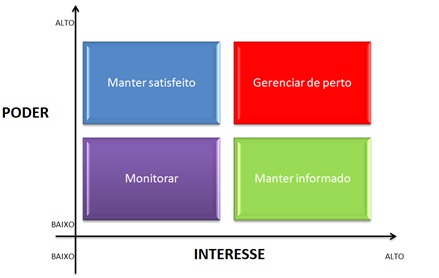 Plano de Gerenciamento do ProjetoPlano de Gerenciamento do ProjetoData:Objetivo Estratégico:Objetivo Estratégico:Objetivo Estratégico:ID:Nome do Projeto:Nome do Projeto:CC:Cliente:Cliente:Patrocinador:Patrocinador:Gerente do Projeto:Gerente do Projeto:IniciaçãoPlanejamentoExecuçãoMonitoramento e ControleEncerramentoDicionário da EAPEspecificação do EscopoDocumento de RequisitosNão tem exemplo no momentoMatriz de rastreabilidadeNão tem exemplo no momento#Descrição do ItemCCCategoriaTotal#Descrição do item2016201620162016201620162016Total#Descrição do itemJanFevMarAbrMai...nTotalTotalTotalSaldoSaldoRequisitos de QualidadeParâmetroTolerânciaMediçãoImpactos da não-conformidade#FornecedorItemQtdePreçoTotalModo de contratação e comentários#NomeDepartamentoPapelResponsabilidadePapéisDefinições do projetoContrataçõesAquisiçõesOrçamentoGerente do projetoRRRREngenheiro SrEngenheiro Pl2.1. Líder de linha2.2. Equipe de linha3.1. Eng de equipamentos4.1. Assistente financeiro#CategoriaRiscoProbabilidadeImpactoExposiçãoPlano de Resposta#O queQuemComoFrequênciaQuanto#Parte interessadaDepartamentoPoderInteresseAprovaçõesAprovaçõesAprovaçõesAutorRevisorAprovador